FINAL REPORTFLORISTIC INVENTORY OF KETTLE CREEK BATTLEFIELDWILKES COUNTY, GEORGIAINTRODUCTIONKettle Creek Battlefield was the site of a significant Revolutionary War battle on 14 February 1779, which brought victory to the Patriots and forced the British to change their Georgia strategy (Davis 2004a, 2004b). Portions of the site have been protected from farming, clearcutting, and other development since that time and it is currently preserved and managed by the Kettle Creek Battlefield Association and Wilkes County government. Because of this history, the site is one of the few minimally disturbed Piedmont upland forests left in Georgia. A brief survey conducted by the Georgia Botanical Society on May 10, 2014 revealed the presence of many calciphilic (calcium-loving) plant species, indicating that the underlying bedrock is likely to be a mafic rock type that produces circumneutral or basic soils. The approximately three-hour survey yielded a list of 100 species, more than half of which had not previously been documented from Wilkes County (Giannasi and Zomlefer 2010). As a result of this finding, the Kettle Creek Battlefield Association (KCBA) decided to pursue a plant inventory of 14 acres surrounding War Hill, the most prominent feature of the Battlefield. KCBA subcontracted for the inventory with the State Botanical Garden of Georgia through a contract with the University of Georgia’s Carl Vinson Institute of Government.This study revealed that the Kettle Creek Battlefield (KCB) is not only a significant historical site but an important reservoir of plant diversity for this region of Georgia. Management recommendations provided below will help to ensure the preservation of this biodiversity and also provide future visitors with a glimpse of the natural conditions at the time of the Revolutionary War.METHODSApproximately 14 acres of the Battlefield site were delineated as the study area (Figure 1) through consultation with Dr. Joseph Harris of KCBA during June and July of 2014. Field surveys began shortly afterward and were conducted on these dates:07/16/201408/14/201409/11/201410/02/201410/30/201403/18/201503/27/201504/23/201505/14/201505/30/201506/15/201507/01/201507/16/201511/17/2015The study area was delineated into 14 survey zones, listed below, based on topographic position and type of dominant vegetation. The zone boundaries and numbers are shown in Figure 1. Species lists for each zone are provided in Appendix 1.Zone 1–Clarke's Summit, west of War Hill Road: dry woods on south-facing slopeZone 2–Clarke's Summit, west of War Hill Road: dry woods on west-facing slope west of Summit TrailZone 3–Clarke's Summit, west of War Hill Road: scrubby thickets on west-facing slope on edge of pine plantationZone 4–Settlement Road: road banks and roadside ditchesZone 5–Settlement Road Piedmont PrairieZone 6–War Hill Road: roadsides between Settlement Road intersection and stone entrance gate, and grassy clearings near stone entrance gateZone 7–War Hill: cleared area at top of hill near monument, parking area, and roadsides from stone entrance gate to top of hillZone 8–War Hill: south- and southeast-facing slopesZone 9–War Hill: southwest-facing slopesZone 10–War Hill: west-facing slopeZone 11–War Hill: north-facing SlopeZone 12–Kelly Branch floodplain: WEST side of branch, from Settlement Road south to confluence with Kettle CreekZone 13–Kelly Branch floodplain: EAST side of branch at base of north- and northwest-facing slopes of War HillZone 14–Kettle Creek floodplain: north side of creek, below south-facing slope of War HillFigure 1. Kettle Creek Battlefield Floristic Inventory Survey Zones 1 - 14.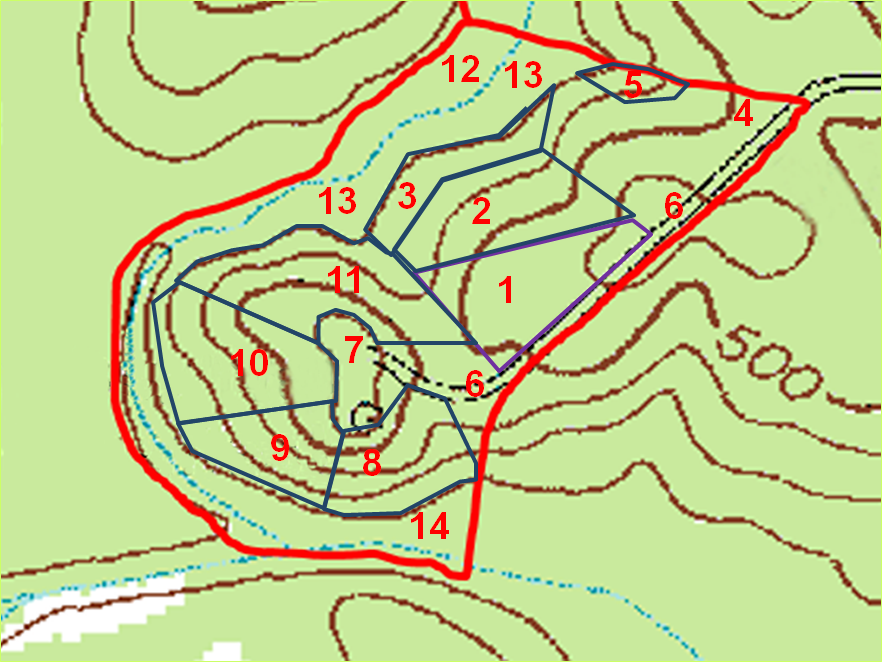 Field surveys consisted of a slow walk-over of the site and the collection of samples of most observed plants. Traditional floristic inventory methods prescribe the collection of flowering and fruiting specimens; however, this was not always possible and in many cases only vegetative specimens (leaves and stems) were collected. Some plants that were observed only once or twice were not collected at all following Plant Conservation Guidelines for collecting plants that are locally or globally rare (Plant Conservation Roundtable 1986). Field notes were made throughout, describing the dominant species in each vegetation layer: tree canopy, subcanopy (small trees), shrubs and woody vines, and herbs (wildflowers, grasses, and ferns). Field surveys were conducted by Linda Chafin, Conservation Botanist at the State Botanical Garden of Georgia (University of Georgia), with frequent assistance by Joe Harris, of KCBA, and Jan Coyne, of UGA’s Carl Vinson Institute of Government. Plant specimens were pressed in standard plant presses (Figure 2), allowed to dry, and stored in insect-proof containers at the State Botanical Garden of Georgia. Specimens were identified to species using standard references for botanical work in the southeastern U.S.: Weakley (2012, 2014), Radford et al. (1968), and Godfrey and Wooten (1979, 1981). 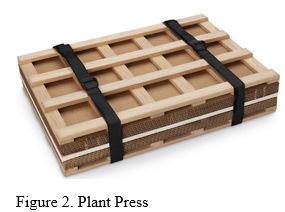 One set of specimens will be given to the KCBA for  incorporation into future historical and scientific interpretation materials; a second set will be deposited at the University of Georgia Herbarium. Calciphile plants were annotated based on habitat information provided by Weakley (2012, 2014). The nativity of the species – whether the plant is native to the Piedmont of Georgia – was also determined using Weakley (2012, 2014). Exotic plants were determined to be invasive based on their listing by the Georgia Exotic Pest Plant Council (2015).The “Vascular Plant Atlas of Georgia,” an online digital resource displaying the counties for each of Georgia’s vascular plant species (Giannasi and Zomlefer 2010) was consulted to determine if the Kettle Creek plants had been previously documented in Wilkes County. An example county map for Shagbark Hickory (Carya ovata) is shown in Figure 3. 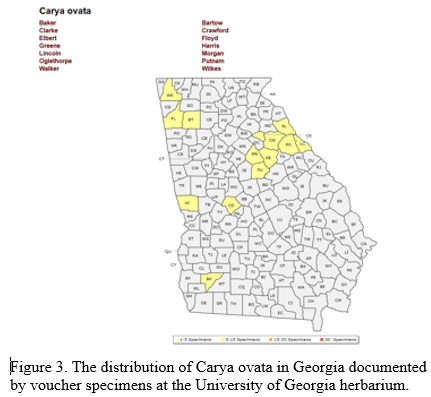 RESULTSDescription of the Study AreaKettle Creek Battlefield is located about 12 miles southwest of Washington, Georgia, and is currently 234 acres in size. The study area is largely owned by Wilkes County and consists of 14 acres centered on War Hill, the site of a monument commemorating the Battle, and Clarke’s Summit which lies immediately north of War Hill. Coordinates for the summit of War Hill are 33.691067North, -82.886007West. The study area is bordered on the north by Settlement Road, on the south by Kettle Creek, on the east by the KCB property boundary, and on the west by the westernmost extent of the Kelly Branch floodplain. FloristicsTotal number of plant species observed at KCB:  332Number of genera:  219Number of plant families:  91Number of plant species not previously documented in Wilkes County:  240 (72%)Number of native plant species:  303 (91%)Number of exotic but not invasive plant species: 26 (8%)Number of exotic, invasive pest plant species: 3 (<1%)Number of plant species associated with high-nutrient soil and/or mafic bedrock:  42 (13%). By comparison, a floristic inventory of nearby Elbert County (Coile 1979, 1981) identified 823 species of which 10% per calciphiles.Number of plant specimens collected and pressed: approximately 500 specimens of 272 species were collected, pressed, and labeled for deposit in the University of Georgia Herbarium and with the KCBA. Some species were not collected due to local rarity, e.g. Bloodroot, Blue Star, and White Milkweed (which were seen only once), or inaccessibility, e.g. tall trees and high-climbing vines. Some species were noted during field work but simply overlooked during the collection process. Time and weather permitting, additional collecting will take place in 2016 to fill these gaps. (Not included in these data are six specimens that have been sent to an expert for determination.)Plant species, with both their common and scientific names, that were observed in each Zone are shown in Appendix 1 (common names are used in the body of this report for readability). Field work results including species lists, collection dates and locations, nativity, and calciphile status are provided in an Excel worksheet in Appendix 2. DISCUSSIONSpecies DiversityThe 14-acre study area supports at least 332 vascular plant species, a surprisingly high number for such a small area. A typical floristic inventory is conducted over two years because of weather variation and its impact on plants, so it is likely that additional field work would lead to the discovery of more species in this area.As a comparison, the results of intensive floristic inventories in three other Georgia Piedmont counties are listed here: Elbert County, Georgia	 228,800 acres		823 species (Coile 1979)Harris County/Pine Mtn.	300,000 acres		829 species (Jones 1974)Clarke County, Georgia	  74,240 acres		924 species (Jones & Coile n.d.)Although the plant diversity at Kettle Creek cannot be extrapolated to all of Wilkes County, these figures suggest that this area is especially rich botanically. As with any area, the “species discovery curve” will flatten out at some point, i.e. the rate of increase of new species discoveries will slow down as the area surveyed increases in size (Efron and Thisted 1976). Before this inventory, 262 vascular plant species had been documented from Wilkes County, with many specimens collected by Dr. Wilbur Duncan and Dr. Sam Jones, both former directors of the UGA Herbarium (Giannasi and Zomlefer 2010). Like most central Georgia counties, Wilkes County is considered by botanists to be “under-collected,” i.e. not well surveyed botanically. This study brings the county total to 594 species, still considerably less than Elbert and Clarke Counties, suggesting that there are likely more species to be found in Wilkes County.The species diversity and high number of calciphilic plant species at KCB is most likely due to (1) geology and topography and (2) land use history. These factors are discussed below.Geology and TopographyThe variety of topographic features at KCB includes the slopes and summits of War Hill and Clarke’s Summit and the floodplains of Kettle Creek and Kelly Branch, creating a mosaic of plant habitats. War Hill is a monadnock – an isolated hill that rises abruptly above the surrounding landscape. It was formed by the erosion of softer surrounding rocks exposing the prominent knoll that played a role in the historical battle for which the knoll is named. The gentle, north-facing slope of War Hill supports plants that are associated with cooler, moister environments while the steep, south-facing slope receives more sun throughout the year and supports a different suite of species. The tops of the knolls are drier and better drained than the slopes. The two streams in the study area are deeply incised into their floodplains and no longer receive regular overbank flooding; however, they do receive runoff from the adjacent slopes and their soils are more fertile and remain moister year-round than elsewhere at KCB. These different moisture, nutrient, and light conditions foster different plant communities.The number of calciphilic (calcium-loving) plants – 13% of the species – indicates the presence of mafic bedrock that breaks down to form soils with a higher pH than most other Georgia Piedmont soils. Mafic rocks are high in iron, magnesium, and calcium, which promote a lush and rich flora (Williams 2012, Edwards et al. 2013). Mafic sites are uncommon in Georgia and always of interest to botanists since they support plant species that require circumneutral or basic soils. Typical Georgia Piedmont soils are derived from granitic rocks (granite, schist, and gneiss) that yield acidic, low-nutrient soils (Edwards et al. 2013). In the Georgia Piedmont, mafic rocks are typically amphibolite and that is the case at KCB. Dan Williams, a recently retired forester with UGA’s Warnell School of Forestry and a local geology expert, surveyed the area and reported his findings in an email to Joe Harris in October 2014; the following is an extract:  “In walking the creek, we found a bedrock outcrop of … amphibolite (high-calcium rock) in Kettle Creek. It is due southeast of the [monument] on the hilltop… The outcrop has a strike (linear axis) that makes it appear to run through the site… Our conclusion is the large amphibolite outcrop shown on the Georgia geology map is releasing calcium into Kettle Creek and its tributaries. The calcium-rich material from the creek has fostered the calciphilic vegetation. The geology map does not show the amphibolite outcrop as occurring as far south as the battle site, but it does, in fact, extend at least in part there.”Plant CommunitiesThe designation of natural communities used in this report is based on the classification system in “The Natural Communities of Georgia” (Edwards et al. 2013). Mesic (Moist) Forests occur on sites with consistent moisture, such as those on north- to east-facing slopes and on toe slopes of other aspects. These forests are famous for their spring displays of wildflowers that bloom and set fruit in the narrow window between the end of winter and full canopy leaf-out in late April.At KCB, Mesic Forest occurs on the north-facing, mid- and lower slopes of War Hill as well as the toe slopes on the south and west aspects of the hill. The forest canopy includes 15 species of moisture-loving trees including Bitternut Hickory, Shagbark Hickory, White Ash, Black Walnut, Beech, Sweet Gum, and Tulip Tree. Other canopy species include Loblolly Pine, Mockernut Hickory, Pignut Hickory, Red Maple, Sycamore, White Oak, and Water Oak. The subcanopy contains young individuals of the canopy as well as many stems of Hop Hornbeam and Florida Maple, two understory trees that indicate mafic bedrock when they are abundant.More than 40 species of herbs (soft-tissue, non-woody plants) occur in the ground layer on the lower, north-facing slopes at KCB. These include the early spring-blooming wildflowers, Bloodroot, Hepatica, Rain Lily, Trout Lily, and Windflower. Other showy herbs that bloom later in the spring just before the canopy closes include Hairy Spiderwort, Indian Pink, Large-Seeded Forget-me-not, Solomon’s Seal, Wild Geranium, and Wild Ginger. Summer-flowering herbs are sparse due to the dense, sun-blocking canopy of the mesic forest but a number of interesting herbs flower from July through September, such as Crane-fly Orchid, Leafy Elephant's Foot, Purple Wood Sorrel, and Rattlesnake Plantain Orchid.Oak-Pine-Hickory Forests occur on drier sites, usually on south- and west-facing slopes where they receive much more sunlight than northern and eastern aspects. These are the most common forests in Georgia’s Piedmont but most have sustained heavy impacts from urban expansion and conversion to pine plantations and agriculture.AT KCB, Oak-Pine-Hickory Forests dominate the upper, well drained slopes on War Hill, regardless of aspect, and the top of the knoll. True to their name, they contain several hickory species (Mockernut, Pignut, Sand, Shagbark) and oak species (Black, Northern Red, Post, Southern Red, and White), as well as Loblolly Pine and Shortleaf Pine. Two calcium-loving species dominate the subcanopy, Florida Maple and Hop Hornbeam. The herb layer is relatively depauperate, lacking the spring-flowering species found on the north slope, but with a number of summer-flowering bean and grass family plants that flourish in light gaps in the canopy and along the edges of the forest.Piedmont Prairies are recently recognized natural communities that have largely disappeared from the Piedmont in the southeastern United States. Historical records indicate that small-scale prairies, savannas, and woodlands, which differ mainly in the extent of tree cover, were once common throughout the southeastern Piedmont (Barden 1997). Formed and maintained by the interplay among lightning-set fires, Native American-set fires, soil and bedrock types, these habitats were among the first to be converted to croplands when Europeans arrived Edwards et al. 2013). Remnant prairie habitats and orphaned populations of prairie species have persisted in utility rights-of-way and along roadsides, especially where there is mafic bedrock. A small, approximately one-acre, remnant patch of Piedmont Prairie occurs on the north-facing slope of Clarke’s Summit, the small knoll just north of War Hill. The patch is bordered by Settlement Road on the north, Kelly Branch on the west, and pine plantation on the south and east. Why pines were not planted in this area or were planted and did not thrive is not known. Other vegetation on the south slopes of Clarke’s Summit suggests that a mosaic of prairie, savannah, and woodland once covered this knoll. After the pine plantation on Clarke’s Summit is harvested, prescribed fire and strategic mowing could be used to restore most of the area to a similar mosaic of vegetation types, thus contributing to the overall biodiversity of the county and the state and restoring the area to its pre-Revolutionary War condition. The Georgia Forestry Commission provides free consultation on the use of prescribed fire in ecological restoration, and the author would be pleased to consult with KCBA on the restoration of prairie at KCB.Piedmont Prairies are characterized by a grassy ground cover with many showy wildflowers among scattered shrubs and stunted or sapling trees. The prairie at KCB has a typical composition of grass species (Broomsedge, Little Bluestem, Beaked Panic Grass, Needle Grass) growing with sun-loving wildflowers such as Blue-star, Fire-pink, Narrow-leaf Purple Foxglove, Sensitive Briar, Spotted Phacelia, Trailing Phlox, and White Milkweed. Shrubs include Georgia Hackberry, a calciphile found in barrens and woodlands, and Carolina Buckthorn, another calciphile. Calcium-loving tree species such as Florida Sugar Maple, Hop Hornbeam, Red Cedar, and White Ash are scattered throughout the area. Sixty-seven species, or 20% of the total for the entire study area, occur in this one-acre area.Piedmont Floodplain Forests occur in low-lying areas along streams. Both Kettle Creek and Kelly Branch are bordered by floodplains that support a mixture of typical floodplain species and Mesic Forest species. The floodplains within the study area do not appear to flood regularly which explains the presence of flood-intolerant trees such as Beech and Mockernut Hickory. More typical of floodplains are the common trees that tolerate occasional, short-term floods, such as Bitternut Hickory, Cottonwood, Green Ash, Hackberry, Sweet Gum, Sycamore, Tulip Tree, Willow Oak, and Winged Elm. Some notable calcium-loving species are found in the shrub layer in both Kettle Creek and Kelly Branch floodplains, including Carolina Buckthorn, Spicebush, and Tall Pawpaw. Three areas in the floodplains, described below, are of special interest. (1) The patch of Tall Pawpaw in the Kettle Creek floodplain is large and vigorous, flowering and setting fruit both years of the study. Tall Pawpaw is common throughout its range, but this population is one of the healthiest this author has seen. Tall Pawpaw forms large colonies by underground stems; the numerous plants in the Kettle Creek floodplain may actually represent only a few genetic individuals. Tall Pawpaw produces the largest edible fruit native to the United States (Jones and Layne 2009). Some researchers postulate that pawpaw fruit may have evolved for consumption and distribution by extinct megafauna such as Giant Ground Sloths and American Mastodons that disappeared from the North American continent 10,000 years ago (McCormick 2010). (2) A canebrake formed by River Cane occurs on both sides of Kelly Branch in the floodplain on the north side of War Hill. Once common throughout the South, canebrakes are now identified as a High Priority Habitat for conservation and restoration by the Georgia Department of Natural Resources because of their rarity and value to wildlife (Georgia DNR 2015). Their dense growth of aboveground stems provide habitat for migrating birds, and the thick mat of belowground, horizontal stems (rhizomes) forms a barrier against erosion. Because they occupied fertile bottomlands, canebrakes were some of the earliest habitats in the South to be converted to cropland; they have also suffered from Chinese Privet invasion. The canebrake on Kelly Branch is small but in good condition with a dense stand of stems. It may be a remnant of the large canebrake that played a role in the Battle of Kettle Creek, which has been called The Battle of the Cane Brakes (Davis and Thomas 1974). This extensive canebrake was destroyed by the channelization of Kettle Creek in 1920-21 (Davis 2004b). There is a sparse canopy of Black Walnut, Sweet Gum, and Tulip Tree above the cane, and wetland herbs and vines are intermingled with the canes at the ground level. Every effort should be made to protect the canebrake from mechanical disturbance and encroachment by invasive plants. Visitors should be directed away from the canebrake because seeds of invasive plants are inevitably spread in the tread of hikers’ shoes. Trails routed through the canebrake will result in mechanical damage to the stems and the underground, reproductive parts of the cane. (River Cane reproduces largely by vegetative spread of rhizomes and flowers only every 50 - 100 years). The greatest threat to the persistence of the canebrake on Kelly Branch is the spread of Chinese Privet (see below). This small patch of River Cane should be preserved to enhance the historical authenticity of the battle site and to preserve an example of a nearly extinguished southern plant community.(3) A large patch of Chinese Privet is established in the Kettle Creek floodplain, and is spreading to adjacent slopes and into the Kelly Branch floodplain. Chinese Privet is one of  the most ecologically destructive of all the invasive pest plants in the southeast (Greene and Blossey 2011, Wilcox and Beck 2007). Unlike Kudzu, which is more visible, Chinese Privet is not confined to sunny, disturbed areas. It grows vigorously in moist, low light situations and has invaded the understory of floodplains throughout the South. Its dense shade, vegetative reproduction, and heavy seed crop ensure the rapid creation of a monoculture that excludes all other plant species. Native plants cannot compete against Chinese Privet; even large trees are eventually excluded because their seedlings and saplings cannot survive the competition for light and moisture.The infestation at Kettle Creek is small enough that it can be controlled, even eradicated, if action is taken soon. Control at this point would be relatively simple. The stems can be cut near ground level with a hand- of chainsaw and the cut surface immediately painted with glyphosate. (Glyphosate is sold as “Roundup” but there are cheaper, generic glyphosate products for sale at home and garden stores.) It is critical that the herbicide be applied within seconds of the cut before the plant’s cells begin to die and are unable to transport the chemical to the roots (SE-EPPC 2003, Tu et al. 2001). The best time to apply herbicide using the “cut and paint” method is in the fall or winter when the plant is withdrawing resources into its roots. Two people working together, one with the saw, the other with a spray bottle or backpack sprayer of glyphosate, can make good progress in a only few work days. The longer the infestation is allowed to expand, the harder and more expensive it will be to control. (Herbicide can be sprayed on leaves but that method uses much more of the chemical, is more expensive, and runs the risk of overspray killing desirable native plants.)Disturbed Areas are parts of the landscape that have been affected by “ a force that periodically destroys, damages, or removes vegetation…subsequently altering vegetation structure and/or composition” (Edwards et al. 2013). At KCB, disturbed areas include roadsides, roadside ditches, parking areas, and a pine plantation on Clarke’s Summit. The vegetation in these areas is a mix of native and non-invasive, exotic species. The roadsides support many native grasses, including Arrow-feather Three-awn Grass, Bigtop Love-grass, Broomsedge, Purple Love-grass, Splitbeard Bluestem, and Yellow Indian-grass. Other sun-loving plants such as the showy wildflowers Blue Curls, Curtiss’ Goldenrod, Maryland Meadow-beauty, Small’s Ragwort, and Southern Sundrops flourish on the roadsides. If Clarke’s Summit is restored to a prairie condition, then these roadside plants will act as a continuing seed source. The native roadside grasses and wildflowers should be allowed to flourish and not be  replaced with non-native species such as Fescue and Sericea Lespedeza, both popular with the Georgia Department of Transportation. Roadside maintenance limited to periodic mowing (after flowering and seed set) will encourage the spread of the grasses and wildflowers that will prevent erosion and beautify the entrance. Indiscriminate herbicide spraying as conducted by most county road maintenance crews would destroy these natives. Pine Plantation on Clarke’s Summit is relatively young. Toward its center, native plants are nearly excluded by the density of the pines, but the diversity of native plants is good around the edges and in gaps. Careful logging that avoids the proposed trail system will also protect the native plants in this area. Some of the notable plants in gaps and on the edges of the pine plantation are the calciphiles False Aloe, Georgia Hackberry, and Woodland Spurge, as well as our native Prickly Pear cactus. As mentioned above, the pine plantation borders the small patch of Piedmont Prairie at KCB. Logging the pine plantation creates an opportunity to manage the entire summit as a Piedmont Prairie.Invasive PlantsCompared to many areas in the Georgia Piedmont, KCB is relatively free of invasive pest plants. Only three non-native, invasive plant species are currently of concern on KCB:  Chinese Privet (discussed above), Japanese Stilt-grass, and Musk Thistle. Invasive plants often follow human activity, brought in on tire and boot treads. While increased visitation at KCB is highly desirable, it is strongly recommended that KCBA and Wilkes County parks personnel periodically monitor the site for invasive species and act quickly to eradicate them.(1) Japanese Stilt-grass is widespread in the Kettle Creek and Kelly Branch floodplains. The seeds of Japanese Stilt-grass follow human activity throughout the South and persist in the seed bank for five or more years (PCA 2015a). The plants are rather delicate annuals that nevertheless spread aggressively and form dense mats that compete with native plants for light, nutrients, and moisture. They can be sprayed with glyphosate where native species will not be endangered. They can also be hand-pulled before seed set in mid-September. Because they have thin, shallow roots, they are easily pulled out of moist soil (PCA 2015a). (2) Musk Thistle was observed in only one location at KCB, on the northern roadside of Settlement Road near Kelly Branch. The author attempted to eradicate and remove the approximately 50 plants but undoubtedly some seeds escaped from the mature flower heads. These thistles seed prolifically and rapidly colonize open, disturbed land such as roadsides and pastures. If left unchecked in the KCB area, they will colonize the nearby Piedmont Prairie and quickly outcompete native plants. Musk Thistle is a biennial; if the flowering stems are removed in late spring, the plants will die without flowering. It is strongly recommended that this area be monitored annually and the plants pulled up or chopped down wherever they occur (PCA 2015b).It has been the author’s experience that volunteers can be readily recruited to attack exotic pest plants. Master Gardeners, Boy Scout troops, and other groups looking for volunteer opportunities are easily trained to identify and eradicate these plants and, working under supervision of KCBA members or county personnel, will be able to make a big dent in the invasive plant problems at KCB. Once invested in an invasive plant eradication project, volunteers often become advocates for the site.Additional Management RecommendationsClearing of underbrush as carried out on the upper slopes of War Hill in the past few years will be detrimental to the forest if repeated frequently. Such clearing will kill or stunt saplings and prevent forest regeneration. It will also reduce the species diversity that characterizes this area and create openings for exotic species invasion. If open sight lines are required for historical interpretation, it is recommended that KCBA consult with a botanist or ecologist about how to judiciously remove weedy plants and protect sensitive areas and plants.ACKNOWLEDGEMENTSThe author would like to thank the following for their assistance during field work: Jan Coyne, Joe Harris, Bruce Sorrie, Lee Shearer, Anne Brightwell, and Dan and Jenny Williams, with special thanks to Bruce Sorrie for identifying many of the grass and sedge specimens collected at KCB. Thanks are also given to Wendy Zomlefer for providing plant presses from the University of Georgia Herbarium and for reviewing this report. Broad thanks are offered to the members of the Kettle Creek Battlefield Association which provided financial support to this inventory.REFERENCESBarden, L.S. 1997.Historic Prairies in the Piedmont of North and South Carolina, USA. Natural Areas Journal 17(2): 149-152.Coile, N.C. 1981. Flora of Elbert County. Castanea 46(3): 173-194.Davis, R.S. 2004a. The Battle of Kettle Creek. Southern Campaigns of the American Revolution 3(2): 30 - 35.Davis, R.S. 2004b. The Kettle Creek Battlefield. Southern Campaigns of the American Revolution 3(2): 35 - 37.Davis, R.S. and K.H. Thomas, Jr. 1974. Kettle Creek: The Battle of the Cane Brakes. Georgia Department of Natural Resources, Atlanta. Edwards, L.A., J. Ambrose, and L.K. Kirkman. 2013. Guide to the Natural Communities of Georgia. University of Georgia Press, Athens.Efron, B., & Thisted, R. 1976. Estimating the number of unseen species: How many words did Shakespeare know? Biometrika 63: 435-447.Georgia Department of Natural Resources. 2015. Georgia State Wildlife Action Plan. Georgia Department of Natural Resources, Social Circle.Georgia Exotic Pest Plant Council. 2015. List of Non-native Invasive Plants in Georgia. http://www.gaeppc.org/list/Giannasi, D.E. and W.B. Zomlefer. 2010 and ongoing. Vascular Plant Atlas of Georgia. University of Georgia Herbarium, Athens.Godfrey, R.K. and J.W. Wooten. 1979. Aquatic and Wetland Plants of the Southeastern United States, Vol. 1, Monocotyledons. University of Georgia Press, Athens.Godfrey, R.K. and J.W. Wooten. 1981. Aquatic and Wetland Plants of the Southeastern United States, Vol. 2, Dicotyledons. University of Georgia Press, Athens. Greene, B.T. and B. Blossey. 2012. Lost in the Weeds: Ligustrum sinense reduces native plant growth and survival. Biological Invasions 14 (1): 139-150.Jones, S.B., Jr. 1974. Flora and Phytogeography of the Pine Mountain Region of Georgia. Castanea 39: 113-149.Jones, S.B. and N.C. Coile. n.d. Checklist of the Vascular Flora of Clarke County, Georgia. Herbarium, Department of Botany, University of Georgia, Athens.Jones, S.C. and D.R. Layne. 2009. Pawpaw Description and Nutritional Information. Kentucky State University Cooperative Extension Program, Pawpaw Research Project, Atwood Research Facility, Frankfort, KY. http://www.pawpaw.kysu.edu/pawpaw/cooking.htmMcCormick, C.A. 2010. Where’s a Good Giant Ground Sloth When You Need One? March–April Newsletter of the North Carolina Botanical Garden, Chapel Hill.Plant Conservation Alliance (PCA). 2015a. Japanese Stiltgrass. Plant Conservation Alliance Alien Plant Working Group. http://www.nps.gov/plants/alien/fact/mivi1.htmPlant Conservation Alliance (PCA). 2015b. Musk Thistle. Plant Conservation Alliance Alien Plant Working Group. http://www.nps.gov/plants/alien/fact/canu1.htmPlant Conservation Roundtable. 1986. Plant Conservation Collecting Guidelines. Natural Areas Journal 6(3): 31-32.Radford, A.E., H.E. Ahles, and C.R. Bell. 1968. Manual of the Vascular Flora of the Carolinas. University of North Carolina Press, Chapel Hill.Southeast Exotic Pest Plant Council (SE-EPPC). 2003. Southeast Exotic Pest Plant Council Invasive Plant Manual. http://wiki.bugwood.org/Archive:SEEPPC/Privet_-_Ligustrum_spp.Tu, M., C. Hurd, and J.M. Randall. 2001. Weed Control Methods Handbook: Tools and Techniques for Use in Natural Areas. The Nature Conservancy, Wildland Invasive Species Team, Arlington, Virginia.Weakley, A.S. 2012, 2014. Flora of the Southern and Mid-Atlantic States: Working Draft. University of North Carolina Herbarium, Chapel Hill.Wilcox, J. and C.W. Beck. 2007. Effects of Ligustrum sinense Lour. (Chinese Privet) onAbundance and Diversity of Songbirds and Native Plants in a Southeastern Nature Preserve. Southeastern Naturalist 6(3):535–550.Williams, D.D. 2012. The Rocks of Georgia. Possum Publications, Athens, Georgia.Williams, D.D. 2015. Kettle Creek Rocks. Kettle Creek Battlefield Association, Washington, Georgia.APPENDIX 1SPECIES LISTS BY ZONE Zone 1 – Clarke's Summit, west of War Hill Road: dry woods on south-facing slopeNatural Community:  Oak-Pine-Hickory ForestHigh point on summit:  33.69161229N / -82.88464464WCanopy:Subcanopy:Shrubs and woody vines:Herbs and Ferns:Zone 2 – Clarke's Summit, west of War Hill Road: dry woods on west-facing slope west of Summit TrailNatural Community:  Oak-Hickory-Pine Forest33.691685N / -82.885733Canopy:Subcanopy:Shrubs and woody vines:Herbs and Ferns:Zone 3 – Clarke's Summit, west of War Hill Road: scrubby thickets on west-facing slope on edge of pine plantation Disturbed Area - edge of pine plantation - westernmost extent of Summit Trail33.69173270N / -82.88463534W  Canopy:Subcanopy: Shrubs and Woody Vines:Herbs and Ferns:Zone 4 – Settlement Road: road banks and roadside ditchesHabitat:  Disturbed AreaIntersection with War Hill Road:  33.692617 / -82 .882778WAt Piedmont Prairie:  33.692697N / -82.884589WAt Kelly Branch:  33.692538 N / -82.885847WCanopy (near Kelly Branch only):Shrubs and Woody Vines:Herbs and Ferns:Zone 5 - Settlement Road Piedmont Prairie  33.6925N, -82.884722WCanopy: Subcanopy:Shrubs and Woody Vines:Herbs and Ferns:Zone 6 - War Hill Road: roadsides between Settlement Road intersection and stone entrance gate, and grassy clearings near stone entrance gateHabitat: Disturbed AreaCanopy:Subcanopy:Shrubs and Woody Vines:Herbs:Zone 7 - War Hill: cleared area at top of hill near monument, parking area, and roadsides from stone entrance gate to top of hillHabitat:  Disturbed Area Top of War Hill: 33.691030 / -82.886002Canopy:  Subcanopy: Shrubs: Herbs and Ferns:Zone 8 – War Hill: south- and southeast-facing slopesRock outcrop on south-facing slope:   33.689991115N / -82.88579598WUpper and mid- slope, east end:  33.690573N / -82.885277WLower slope:  33.690006N, -82.885114WUpper and Mid- Slope (Natural Community:  Oak-Pine-Hickory Forest)Canopy:  Subcanopy:Shrubs and Vines:Herbs and Ferns: Lower Slope (Natural Community:  Mix of Mesic and Oak-Pine-Hickory Forests)Canopy:Subcanopy:Shrubs and Woody Vines:Herbs:Zone 9 - War Hill: southwest-facing slopes Natural Community:  Oak-Pine-Hickory Forest, more recently disturbed than south-facing slopes, with more canopy gaps and pines, and a thick needle layer in many areas.33.69040106N / -82.88701831Canopy:  Subcanopy: Shrubs and Woody Vines: Herbs and Ferns:Zone 10 - War Hill: west-facing slopeNatural Community:  Oak-Pine-Hickory ForestUpper slope: 	33.69116621N / -82.88658497Lower slope: 33.69158505N  /  -82.88706492WLower slopeCanopy:Subcanopy:Shrubs and Vines:Herbs and Ferns:Upper slopeCanopy:Subcanopy:Shrubs and Vines:Herbs and Ferns:Zone 11 - War Hill: north-facing SlopeNorthwest-facing slope above Kelly Branch: 33.69188919N / -82.88649947North-facing, lower slope: 33.69188663N / -82.88560990WLower slope, head of drain:  33.69143539N / -82.88504538WLower Slope (Natural Community:  Mesic Forest)Canopy:Subcanopy:Shrubs and Woody Vines:Herbs and Ferns:Upper Slope (Natural Community:  Oak-Pine-Hickory Forest)Canopy:Subcanopy:Shrubs and Woody Vines:Herbs and Ferns: Zone 12 - Kelly Branch floodplain: WEST side of branch, from Settlement Road south to confluence with Kettle CreekNatural Community:  Floodplain Forest33.692291 / -82.886069Canopy:Subcanopy:Shrubs and Woody Vines:Herbs and Ferns:Zone 13 – Kelly Branch floodplain: EAST side of branch at base of north- and northwest-facing slopes of War Hill  Natural Community:  Floodplain ForestFloodplain northwest of top of War Hill: 33.691669200N / -82.88750983WFloodplain due North of top of War Hill: 33.69209902N / -82.88593344WCanopy:Subcanopy:Shrubs and Woody Vines:Herbs and Ferns:Zone 14 – Kettle Creek floodplain: north side of creek, below south-facing slope of War HillNatural Community:  Floodplain ForestEast end of floodplain, near wooden stairs:  33.68975034N / -82.88537378WWest end of floodplain, near confluence with Kelly Branch:  33.68948291N / -82.88625590WCanopy:Subcanopy:Shrubs and Woody Vines:Herbs and Ferns:Shagbark HickoryCarya ovataWhite AshFraxinus americanaEastern Red CedarJuniperus virginianaLoblolly PinePinus taedaSouthern Red OakQuercus stellataGeorgia HackberryCeltis tenuifoliaEastern Red CedarJuniperus virginianaHop HornbeamOstrya virginianaLoblolly PinePinus taedaWhite OakQuercus albaPost OakQuercus stellataWinged ElmUlmus alataDwarf PawpawAsimina parvifloraCross-vineBignonia capreolataHearts A-bustin’Euonymus americanusSt. Andrews CrossHypericum hypericoidesEastern Red CedarJuniperus virginianaMuscadine GrapeMuscadinia rotundifoliaWinged SumacRhus copallinumBlackberryRubus pensylvanicaBuckthorn Bumelia Sideroxylon lycioidesSparkleberryVaccinium arboreumCurly-leaf YuccaYucca filamentosaArrow-feather Three-awn GrassAristida purpurascensEbony SpleenwortAsplenium platyneuronWoods OatsChasmanthium sessiliflorumGlobe FlatsedgeCyperus echinatusPlukenet's FlatsedgeCyperus plukenetiiVirginia SnakerootEndodeca serpentariaBigtop Love-grassEragrostis hirsutaPurple Love-grassEragrostis spectabilisDaisy FleabaneErigeron strigosusDog FennelEupatorium capillifoliumLate BonesetEupatorium serotinumFlowering SpurgeEuphorbia pubentissimaWild GingerHexastylis arifoliaLongleaf BluetHoustonia longifoliaDowny Trailing LespedezaLespedeza procumbensFalse AloeManfreda virginicaPrickly PearOpuntia humifusaPurple SorrelOxalis violaceaSmall’s RagwortPackera anonymaSouthern BeardtonguePenstemon australisBlack Needle GrassPiptochaetium avenaceaFew-flowered NutrushScleria oliganthaVenus's Looking-glassTriodanis bifloraSand HickoryCarya pallidaEastern Red CedarJuniperus virginianaLoblolly PinePinus taedaWhite OakQuercus albaHop HornbeamOstrya virginianaLoblolly PinePinus taedaDwarf PawpawAsimina parvifloraSparkleberryVaccinium arboreumButterfly WeedAsclepias tuberosaWood OatsChasmanthium sessiliflorumPlukenet's Flatsedge Cyperus plukenetiiFireweedErechtites hieraciifoliaDog-fennelEupatorium capillifoliumLittle BluestemSchizachyrium scopariumnoneEastern Red CedarJuniperus virginianaLoblolly PinePinus taedaBlack CherryPrunus serotinaSouthern Red OakQuercus falcataWinged ElmUlmus alataBlack WillowSalix nigraSt. Andrew's CrossHypericum hypericoidesJapanese HoneysuckleLonicera japonicaMuscadine GrapeMuscadinia rotundifoliaBlackberryRubus pensilvanicusWinged SumacRhus copallinaBlackberryRubus pensilvanicusSplitbeard BluestemAndropogon ternariusBroomsedge BluestemAndropogon virginicusWhite MilkweedAsclepias variegataYellow-fruited SedgeCarex annectensWood OatsChasmanthium sessiliflorumCommon Yellow ThistleCirsium horridulumFireweedErechtites hieraciifoliaDog-fennelEupatorium capillifoliumClimbing MilkvineGonolobus suberosusQuaker LadiesHoustonia caeruleaPrickly PearOpuntia humifusaPassion-flowerPassiflora incarnataCat-briarSmilax bona-noxRound-leaf Greenbriar Smilax rotundifoliaWoolly MulleinVerbascum thapsusTulip TreeLiriodendron tulipiferaSycamorePlatanus occidentalisSlippery ElmUlmus rubraTag AlderAlnus serrulataAmerican Beauty BushCallicarpa americanaTrumpet CreeperCampsis radicansElderberrySambucus canadensisLesser Quaking GrassBriza minorNodding thistleCarduus nutansBeaked Panic GrassColeataenia ancepsGlobe Flatsedge Cyperus echinatusSedgeCyperus sp.Silky Oat Grass Danthonia sericeaPanicled Beggar-liceDesmodium paniculatumSlimleaf Beggar-Lice Desmodium tenuifoliumVelvet Witch-grass Dichanthelium scopariumPoor-joe Diodia teresSilver Plume Grass Erianthus alopecuroidesElephantopus tomentosusElephant’s FootWild Rye Elymus glabriflorusBigtop Love GrassEragrostis hirsutaDaisy FleabaneErigeron strigosusSpoonleaf Purple EverlastingGamochaeta purpureaClimbing MilkvineGonolobus suberosusLittle BarleyHordeum pusillumSummer BluetHoustonia longifoliaNits-and-liceHypericum drummondiiLeathery RushJuncus coriaceusSoft RushJuncus effususDwarf DandelionKrigia cespitosaVelvety LespedezaLespedeza stueveiVirginia LespedezaLespedeza virginicaDowny LobeliaLobelia puberulaToad FlaxNuttallanthus canadensisTrailing PhloxPhlox nivalisLong-bract PlantainPlantago aristataHeal-allPrunella vulgarisAngle-stem BeaksedgeRhynchospora caducaCarolina Wild PetuniaRuellia caroliniensisHeart-wing SorrelRumex hastatulusGeorgia BulrushScirpus georgianusFire PinkSilene virginicaHorse-nettleSolanum americanumGray GoldenrodSolidago nemoralisPencil-flowerStylosanthes bifloraLong-stalked AsterSymphyotrichum dumosumSmall White AsterSymphyotrichum racemosumVenus’s Looking GlassTriodanis perfoliataCommon VetchVicia sativa ssp. sativanoneFlorida Maple Acer floridanumMimosaAlbizzia julibrissinPignut HickoryCarya glabraWhite AshFraxinus americanaEastern Red CedarJuniperus virginianaHop HornbeamOstrya virginianaLoblolly PinePinus taedaBasswoodTilia americana var. heterophyllaPainted Buckeye Aesculus sylvaticaAmerican Beauty-bushCallicarpa americanaGeorgia HackberryCeltis tenuifoliaCarolina BuckthornFrangula carolinianaJapanese HoneysuckleLonicera japonicaMuscadine GrapeMuscadinia rotundifoliaWinged SumacRhus copallinumBlackberryRubus pensilvanicusNarrow-leaf Purple Foxglove Agalinis tenuifoliaBlue StarAmsonia tabernaemontanaBroomsedgeAndropogon virginicusWhite MilkweedAsclepias variegataEbony SpleenwortAsplenium platyneuronCarolina SedgeCarex carolinianaHirsute SedgeCarex complanataBlack-edge SedgeCarex nigromarginataCommon thistleCirsium horridulumButterfly PeaClitoria marianaBeaked Panic GrassColeataenia ancepsCommon DayflowerCommelina erectaGlobe FlatsedgeCyperus echinatusBosc’s Witch GrassDichanthelium bosciiWitch Grass Dichanthelium sp.Wild RyeElymus glabriflorusVirginia SnakerootEndodeca serpentariaTrout LilyErythronium umbilicatumDog Fennel Eupatorium capillifoliumLate BonesetEupatorium serotinumCleaversGalium aparineHairy BedstrawGalium pilosumDove's-foot Crane's-bill Geranium molleHoney LocustGleditsia triacanthosClimbing MilkweedGonolobus suberosusWild GingerHexastylis arifoliaQuaker LadiesHoustonia caeruleaSoft RushJuncus effususCoral Honeysuckle Lonicera sempervirensFalse AloeManfreda virginicaCarolina Spinypod Matelea carolinianaCreeping CucumberMelothria pendulaSensitive-briarMimosa microphyllaLarge-Seeded Forget-Me-Not Myosotis macrospermaYellow Wood SorrelOxalis dilleniiPurple Wood SorrelOxalis violaceaSmall’s RagwortPackera anonymaPassionflowerPassiflora incarnataSpotted PhaceliaPhacelia maculataTrailing PhloxPhlox nivalisNeedle GrassPiptochaetium avenaceumSolomon’s SealPolygonatum biflorumCinquefoilPotentilla canadensisLittle BluestemSchizachyrium scopariumFire-pinkSilene virginicaBlue-eyed GrassSisyrinchium angustifoliumRound-leaf GreenbriarSmilax rotundifoliaHorse NettleSolanum americanumShining Wedge-scale GrassSphenopholis nitidaHairy SpiderwortTradescantia hirsuticaulisHairy VetchVicia hirsutanoneEastern Red CedarJuniperus virginianaLoblolly PinePinus taedaAmerican Beauty-bushCallicarpa americanaSouthern Sensitive PlantChamaecrista nictitans St. Andrew's Cross Hypericum hypericoidesRagweedAmbrosia artemisifoliaSplitbeard BluestemAndropogon ternariusBroomsedgeAndropogon virginicusPlantain Pussy-toesAntennaria plantaginifoliaArrow-feather Three-awn GrassAristida purpurascensButterfly PeaClitoria marianaEar-leaf TickseedCoreopsis auriculataLarge-flowered TickseedCoreopsis grandifloraOne-flowered HawthornCrataegus unifloraGlobe Flat-sedgeCyperus echinatusBigtop Love-grass Eragrostis hirsutaPurple Love-grassEragrostis spectabilisFireweedErechtites hieraciifoliaDaisy FleabaneErigeron strigosusDog-fennelEupatorium capillifoliumHyssop-leaved Boneset Eupatorium hyssopifoliumLate BonesetEupatorium serotinumBitterweedHelenium amarumCommon CamphorweedHeterotheca latifoliaPineweedHypericum gentianoidesPath rushJuncus tenuisPoor Man’s PepperLepidium virginicumSericea Lespedeza Lespedeza cuneataSouthern SundropsOenothera fruticosaSmall’s RagwortPackera anonymaAngled Ground CherryPhysalis angulataHeal-allPrunella vulgarisFragrant Rabbit TobaccoPseudognaphalium obtusifoliumMaryland Meadow-beautyRhexia marianaPerennial Foxtail-grass Setaria parvifloraHorse NettleSolanum americanumCurtiss’ GoldenrodSolidago curtisiiGray GoldenrodSolidago nemoralisYellow Indian-grassSorghastrum nutansCalico AsterSymphyotrichum lateriflorumSpiked Hoary-peaTephrosia spicataNettle-leaf Nose-burnTragia urticifoliaBlue-curlsTrichostema dichotomumPurple-topTridens flavusBrazilian Vervain Verbena brasiliensisHairy VetchVicia hirsutaSlender VetchVicia tetraspermaShagbark HickoryCarya ovataSand HickoryCarya pallidaMockernut HickoryCarya tomentosaShortleaf PinePinus echinataLoblolly PinePinus taedaSouthern Red OakQuercus falcataPost OakQuercus stellataSouthern Red OakQuercus falcataWater OakQuercus nigraSouthern Sensitive-PlantChamaecrista nictitansHearts-a-Bustin’Euonymus americanaSericea LespedezaLespedeza cuneataShortstalk CopperleafAcalypha gracilensSplitbeard BluestemAndropogon ternariusBroomsedgeAndropogon virginicusQuaking GrassBriza minorSpurred Butterfly PeaCentrosema virginianaButterfly PeaClitoria marianaWoodland TickseedCoreopsis majorPlains TickseedCoreopsis tinctoriaGlobe FlatsedgeCyperus echinatusRough FlatsedgeCyperus retrofractusPineland FlatsedgeCyperus retrorsusElephant's FootElephantopus tomentosusBigtop Love-grassEragrostis hirsutaDove's-foot Crane's-billGeranium molleDaisy FleabaneErigeron strigosusVeiny HawkweedHieracium venosumSummer BluetHoustonia longifoliaLittle BluetHoustonia pusillaDwarf DandelionKrigia virginicaSmooth Trailing LespedezaLespedeza repensBulbous WoodrushLuzula bulbosaToad-flaxNuttalanthus canadensisCinquefoilPotentilla canadensisPrickly PearOpuntia humifusaHeal-allPrunella vulgarisFragrant Rabbit TobaccoPseudognaphalium obtusifoliumHorse-nettleSolanum americanumDixie GoldenrodSolidago brachyphyllaGray GoldenrodSolidago nemoralisPencil-flowerStylosanthes bifloraNettle-leaf NoseburnTragia urticifolia	Rabbit-foot CloverTrifolium arvenseRed CloverTrifolium pratenseBird's-eye SpeedwellVeronica persicaCarolina VetchVicia carolinianaNarrowleaf VetchVicia sativaWahlenbergiaWahlenbergia marginataPignut HickoryCarya glabraShagbark HickoryCarya ovataMockernut HickoryCarya tomentosaWhite AshFraxinus americanaBlack WalnutJuglans nigraShortleaf PinePinus echinataLoblolly PinePinus taedaWhite OakQuercus albaSouthern Red OakQuercus falcataPost OakQuercus stellataBlack OakQuercus velutinaFlorida MapleAcer floridanumMockernut HickoryCarya tomentosaDogwoodCornus floridaPersimmonDiospyros virginianaEastern Red CedarJuniperus virginianaSweet GumLiquidambar styracifluaHop HornbeamOstrya virginianaWinged ElmUlmus alataHearts-a-bustin’Euonymus americanusCarolina Buckthorn	Frangula carolinianaYellow Jessamine	Gelsemium sempervirensChinese PrivetLigustrum sinenseMuscadine GrapeMuscadinia rotundifoliaBuckthorn BumeliaSideroxylon lycioidesPoison IvyToxicodendron radicansSparkleberryVaccinium arboreumRusty HawViburnum rufidulumEbony SpleenwortAsplenium platyneuronQuaker Bittercress Cardamine pennsylvanicaWeak Stellate Sedge Carex seorsaThin-fruit Sedge Carex striatulaButterfly PeaCentrosema virginianaLarge-flowered tickseedCoreopsis grandifloraPoverty Oat GrassDanthonia spicataWitch GrassDichanthelium sp.Milk-peaGalactia volubilisCleaversGalium aparineForest BedstrawGalium circaezans Wild GingerHexastylis arifoliaNaked Tick-trefoilHylodesmum nudiflorumJapanese HoneysuckleLonicera japonicaWoods-grass Oplismenus setariusYellow Wood Sorrel Oxalis dilleniiYellow PassionflowerPassiflora luteaCanada Sanicle, Black SnakerootSanicula canadensisFragrant SnakerootSanicula odorataFew-flowered Nut-rush Scleria oliganthaHuger's Carrion-flower Smilax hugeriFlorida MapleAcer floridanumPignut HickoryCarya glabraShagbark HickoryCarya ovataSweet GumLiquidambar styracifluaTulip TreeLiriodendron tulipiferaLoblolly PinePinus taedaWhite OakQuercus albaWater OakQuercus nigraShumard’s OakQuercus shumardiiPost OakQuercus stellataHop HornbeamOstrya virginianaDogwoodCornus floridaSourwoodOxydendron arboreumPainted buckeyeAesculus sylvaticaDevil’s Walking-stickAralia spinosaGiant CaneArundinaria giganteaHearts-a-bustin’Euonymus americanusCarolina BuckthornFrangula carolinianaGreen AshFraxinus pensylvanicaYellow JessamineGelsemium sempervirensJapanese HoneysuckleLonicera japonicaMuscadine GrapeMuscadinia rotundifoliaVirginia CreeperParthenocissus quinquefoliaTrifoliate OrangePoncirus trifoliataWhite MilkweedAsclepias variegataEbony SpleenwortAsplenium platyneuronCanada Rockcress Boechera canadensisWood OatsChasmanthium sessiliflorumLeatherflowerClematis sp.HonewortCryptotaenia canadensisWild YamDioscorea villosaTrout LilyErythronium umbilicatumFlowering SpurgeEuphorbia pubentissimaClimbing MilkvineGonolobus suberosaWild GingerHexastylis arifoliaHairy Bush Clover Lespedeza hirtaMelic GrassMelica muticaYellow Wood SorrelOxalis dilleniiPassionflowerPassiflora incarnataSolomon’s SealPolygonatum biflorumCanada SanicleSanicula canadensisFew-flowered NutrushScleria oliganthaNarrow-leaved Blue-eyed-grassSisyrinchium angustifoliumRound-leaf GreenbriarSmilax rotundifoliaIndian PinkSpigelia marilandicaChickweedStellaria meadiaRue-Anemone, Wind FlowerThalictrum thalictroidesSweet BetsyTrillium cuneatumAtamasco Lily, Rain Lily Zephyranthes atamascaPignut HickoryCarya glabraSand HickoryCarya pallidaWhite AshFraxinus americanaSweet GumLiquidambar styracifluaLoblolly PinePinus taedaWhite OakQuercus albaWater OakQuercus nigraFlorida MapleAcer floridanumPignut HickoryCarya glabraMockernut HickoryCarya tomentosaRedbudCercis canadensisDogwoodCornus floridaHawthornCrataegus unifloraBlack WalnutJuglans nigraSweet GumLiquidambar styracifluaRed MulberryMorus rubraHop HornbeamOstrya virginianaWinged ElmUlmus alataPainted BuckeyeAesculus sylvaticaHearts-a-Bustin’Euonymus americanusCarolina BuckthornFrangula carolinianaMuscadine GrapeMuscadinia rotundifoliaVirginia CreeperParthenocissus quinquefoliaPoison IvyToxicodendron radicansBosc’s Witch GrassDichanthelium bosciiFireweedErechtites hieraciifoliaClimbing MilkvineGonolobus suberosus Wild GingerHexastylis arifoliaNaked Tick-trefoilHylodesmum nudiflorumMelic GrassMelica muticaNeedle GrassPiptochaetium avenaceumHuger's Carrion-flower Smilax hugeriJackson-briarSmilax smalliiChickweedStellaria meadiaWindflower, Rue-anemoneThalictrum thalictroidesWoolly MulleinVerbascum thapsusHackberryCeltis laevigataFlorida MapleAcer floridanumBlack WalnutJuglans nigraLoblolly PinePinus taedaFlorida MapleAcer floridanumIronwood, MusclewoodCarpinus carolinianaDogwoodCornus floridaHop HornbeamOstrya virginianaSourwoodOxydendron arboreumWhite OakQuercus albaRiver CaneArundinaria giganteaIronwood, MusclewoodCarpinus carolinianaDogwoodCornus floridaHop HornbeamOstrya virginianaHackberryCeltis laevigataSpring CoralrootCorallorhiza wisterianaForest BedstrawGalium circaezansWild gingerHexastylis arifoliaPartridgeberryMitchella repensChristmas FernPolystichum acrostichoidesPignut HickoryCarya glabraSand HickoryCarya pallidaShortleaf PinePinus echinataLoblolly PinePinus taedaWhite OakQuercus albaScarlet OakQuercus coccineaSouthern Red OakQuercus falcataPost OakQuercus stellataBlack OakQuercus velutinaFlorida MapleAcer floridanumRedbudCercis canadensisIronwood, MusclewoodCarpinus carolinianaDogwoodCornus floridaHop HornbeamOstrya carolinianaSparkleberryVaccinium arboreumDeerberryVaccinium stamineumVirginia Oak-LeechAureolaria virginicaCarolina SedgeCarex carolinianaCumberland SedgeCarex cumberlandensisBlack-edged SedgeCarex nigromarginataPoverty Oat GrassDanthonia sericea Variable Witch-grassDichanthelium commutatum Flowering SpurgeEuphorbia pubentissimaForest BedstrawGalium circaezansOne-flowered BedstrawGalium uniflorumDove's-foot Crane's-billGeranium molleWild GingerHexastylis arifoliaVeiny HawkweedHieracium venosumNaked Tick-trefoilHylodesmum nudiflorumSmooth Cat's-earHypochaeris glabraPartridgeberryMitchella repensToad FlaxNuttalanthus canadensisVirginia Ground-cherryPhysalis virginianaNeedle GrassPiptochaetium avenaceumSolomon’s SealPolygonatum biflorumCinquefoilPotentilla canadensisMaryland SanicleSanicula marilandicaNarrow-leaved Blue-Eyed Grass Sisyrinchium angustifoliumWhiteleaf GreenbriarSmilax glaucaShining Wedge-scale Sphenopholis nitidaCrane-fly OrchidTipularia discolorWahlenbergia Wahlenbergia marginataRed MapleAcer rubrumBitternut HickoryCarya cordiformisPignut HickoryCarya glabraShagbark HickoryCarya ovataMockernut HickoryCarya tomentosaBeechFagus grandifoliaWhite AshFraxinus americanaBlack WalnutJuglans nigraSweet GumLiquidambar styracifluaTulip TreeLiriodendron tulipiferaBlack GumNyssa sylvaticaLoblolly PinePinus taedaSycamorePlatanus occidentalisWhite OakQuercus albaWater OakQuercus nigraFlorida MapleAcer floridanumRed MapleAcer rubrumIronwood, MusclewoodCarpinus carolinianaRedbudCercis canadensisDogwoodCornus floridaSweet GumLiquidambar styracifluaBlack GumNyssa sylvaticaHop HornbeamOstrya virginianaSourwoodOxydendron arboreumWhite OakQuercus albaAmerican ElmUlmus americanaPainted BuckeyeAesculus sylvaticaRiver CaneArundinaria giganteaDwarf PawpawAsimina parvifloraAmerican Beauty BushCallicarpa americanaSweet ShrubCalycanthus floridusFringe TreeChionanthus virginicaYellow JessamineGelsemium sempervirensWitch HazelHamamelis virginianaJapanese HoneysuckleLonicera japonicaWafer AshPtelea trifoliataPiedmont AzaleaRhododendron canescensMayberryVaccinium elliottiiHepaticaAnemone americanaEbony SpleenwortAsplenium platyneuronRattlesnake FernBotrypus virginianumHairy Bittercress Cardamine hirsutaBlack-edged Sedge Carex nigromarginataLined SedgeCarex striatulaSpreading ChervilChaerophyllum procumbensPipsissewaChimaphila maculataCoralbeads, Carolina MoonseedCocculus carolinusBosc’s Witch-grassDichanthelium bosciiOpen-flower WitchgrassDichanthelium laxiflorumLeafy Elephant's Foot Elephantopus carolinianusVirginia SnakerootEndodeca serpentariaTrout LilyErythronium umbilicatumCleaversGalium aparineOne-flowered BedstrawGalium uniflorumWild GeraniumGeranium maculatumRattlesnake Plantain OrchidGoodyera pubescensWild GingerHexastylis arifoliaSolomon’s PlumeMaianthemum racemosumPartridgeberryMitchella repensLarge-Seeded Forget-Me-Not Myosotis macrospermaFalse GarlicNothoscordum bivalvePurple Wood SorrelOxalis violaceaYellow PassionflowerPassiflora luteaResurrection FernPleopeltis polypodioidesAmerican Blue Grass Poa cuspidataSolomon’s SealPolygonatum biflorumChristmas FernPolystichum acrostichoidesTall Lion’s PawPrenanthes altissimumBloodrootSanguinaria canadensisMaryland SanicleSanicula marilandicaHuger's CarrionflowerSmilax hugeriGray GoldenrodSolidago nemoralisShining Wedge-scaleSphenopholis nitida Indian PinkSpigelia marilandicaWindflower, Rue AnemoneThalictrum thalictroidesCrane-fly orchidTipularia discolorHairy SpiderwortTradescantia hirsuticaulisCarolina VetchVicia carolinaZephyr Lily, Rain LilyZephyranthes atamascaPignut HickoryCarya glabraShagbark HickoryCarya ovataWhite OakQuercus albaSouthern Red OakQuercus falcataNorthern Red OakQuercus rubraPost OakQuercus stellataLoblolly PinePinus taedaRed MapleAcer rubrumBlack GumNyssa sylvaticaHop HornbeamOstrya virginianaNorthern Red OakQuercus rubraTall PawpawAsimina trilobaOne-flowered HawthornCrataegus unifloraHearts-a-Bustin’Euonymus americanusCarolina BuckthornFrangula carolinianaCoral HoneysuckleLonicera sempervirensVirginia CreeperParthenocissus quinquefoliaBigleaf Snowbell Styrax grandifoliusSouthern Black Haw Viburnum rufidulumEbony SpleenwortAsplenium platyneuronLazy SedgeCarex pigraReflexed Sedge Carex retroflexaPoverty Oat GrassDanthonia spicataRound-leaf Beggar-liceDesmodium rotundifoliumBosc’s Witch-grassDichanthelium bosciiWhite-haired Witch-grassDichanthelium villosissimumWild YamDioscorea villosaWild GingerHexastylis arifoliaCat’s EarHypochaeris radicataYellow Star-grassHypoxis hirsutaColonial Dwarf-dandelion Krigia dandelionTuberous Wood RushLuzula bulbosaCarolina MilkvineMatelea carolinensisMelic GrassMelica muticaPrickly PearOpuntia humifusaYellow Wood SorrelOxalis dilleniiPokeweedPhytolacca americanaSolomon’s SealPolygonatum biflorumWoolly MulleinVerbascum thapsusPignut HickoryCarya glabraMockernut HickoryCarya tomentosaHackberryCeltis laevigataGreen AshFraxinus pensylvanicaBlack WalnutJuglans nigraSweet GumLiquidambar styracifluaTulip TreeLiriodendron tulipiferaLoblolly PinePinus taedaSycamorePlatanus occidentalisShumard OakQuercus shumardiiWillow OakQuercus phellosWinged ElmUlmus alataRedbudCercis canadensisHoney LocustGleditsia triacanthosEastern Red CedarJuniperus virginianaHop HornbeamOstrya virginianaPainted BuckeyeAesculus sylvaticaTag AlderAlnus serrulataGiant CaneArundinaria giganteaDwarf PawpawAsimina parvifloraTall PawpawAsimina trilobaRattan Vine Berchemia scandensCross VineBignonia capreolataAmerican Beauty-bushCallicarpa americanaVirgin's BowerClematis virginianaCarolina BuckthornFrangula carolinianaHearts-a-Bustin’Euonymus americanusChinese PrivetLigustrum sinensisJapanese HoneysuckleLonicera japonicaMuscadine GrapeMuscadinia rotundifoliaVirginia CreeperParthenocissus quinquefoliaTrifoliate OrangePoncirus trifoliataBlackberryRubus pensilvanicaElderberrySambucus canadensisPoison IvyToxicodendron radicansRhombic Copperleaf Acalypha rhomboideaWild OnionAllium canadensisHog PeanutAmphicarpaea bracteataEbony SpleenwortAsplenium platyneuronFalse NettleBoehmeria cylindricaRiver OatsChasmanthium latifoliumWoods OatsChasmanthium sessiliflorumCoralbeads, MoonseedCocculus carolinianaBeaked Panic GrassColeataenia ancepsLeafy Elephant's FootElephantopus carolinianusWild RyeElymus glabriflorusFireweedErechtites hieraciifoliaTrout LilyErythronium umbilicatumCleavers Galium aparineWhite AvensGeum canadenseClimbing MilkvineGonolobus suberosusWild GingerHexastylis arifoliaDwarf St. John's-wort Hypericum mutilumSpreading Wood RushLuzula echinataClimbing MilkvineGonolobus suberosa Creeping Cucumber Melothria pendulaJapanese Stilt-grassMicrostegium vimineumPurple SorrelOxalis violaceaSwamp SmartweedPersicaria setaceaChristmas FernPolystichum acrostichoidesHoary Mountain-mint Pycnanthemum incanumRound-leaf GreenbriarSmilax rotundifoliaGoldenrodSolidago caesiaSmall White AsterSymphyotrichum racemosumCommon Purple VioletViola sororiaBitternut HickoryCarya cordiformisHackberryCeltis laevigataBlack WalnutJuglans nigraSweet GumLiquidambar styracifluaTulip TreeLiriodendron tulipiferaLoblolly PinePinus taedaSycamorePlatanus occidentalisCottonwoodPopulus deltoidesShumard’s OakQuercus shumardiiWinged ElmUlmus alataFlorida Maple Acer floridanumIronwood, MusclewoodCarpinus carolinianaHop HornbeamOstrya virginianaShumard’s OakQuercus shumardiiWinged ElmUlmus alataTag AlderAlnus serrulataGiant CaneArundinaria giganteaCross VineBignonia capreolataSweet ShrubCalycanthus floridusCarolina BuckthornFrangula carolinianaChinese PrivetLigustrum sinensisSpicebushLindera benzoinJapanese HoneysuckleLonicera japonicaMuscadine GrapeMuscadinia rotundifoliaPiedmont Azalea, Southern Pinxter AzaleaRhododendron canescensPoison IvyToxicodendron radicansSummer GrapeVitis aestivalisWild Onion Allium canadenseHepaticaAnemone americanaEbony SpleenwortAsplenium platyneuronFalse NettleBoehmeria cylindricaWinter Grape FernBotrychium biternatumQuaker Bittercress Cardamine pennsylvanicaCherokee Sedge Carex cherokeensisGraceful Sedge Carex gracillimaSmooth-sheathed Sedge Carex laevivaginataRosy SedgeCarex roseaWild Chervil Chaerophyllum tainturieriWhite Avens Geum canadensisRattlesnake Plantain Orchid Goodyera pubescensWild GingerHexastylis arifoliaForked RushJuncus dichotomusPartridgeberryMitchella repensLarge-Seeded Forget-Me-Not Myosotis macrospermaYellow PassionflowerPassiflora luteaWater-pepperPersicaria hydropiperoidesVirginia Jump-seed Persicaria virginianaLopseedPhryma leptostachyaVirginia Ground CherryPhysalis virginiana Christmas FernPolystichum acrostichoidesKidneyleaf Buttercup Ranunculus abortivusRound-leaf GreenbriarSmilax rotundifoliaJackson BriarSmilax smalliiCurtiss’ Goldenrod Solidago curtissiiShining Wedge-scaleSphenopholis nitidaWind-flower, Rue-anemoneThalictrum thalictroidesSweet Betsy, Purple Toadshade Trillium cuneatumBox ElderAcer negundoRed MapleAcer rubrumRiver BirchBetula nigraHackberryCeltis laevigataBeechFagus grandifoliaGreen AshFraxinus pennsylvanicaBlack WalnutJuglans nigraLoblolly PinePinus taedaSycamorePlatanus occidentalisCottonwoodPopulus deltoidesWater OakQuercus nigraSwamp Chestnut OakQuercus michauxiiAmerican ElmUlmus americanaSlippery ElmUlmus rubraFlorida MapleAcer floridanumIronwood, MusclewoodCarpinus carolinianusBitternut HickoryCarya cordiformisHackberryCeltis laevigataSweet GumLiquidambar styracifluaRed MulberryMorus rubraHop HornbeamOstrya virginianaFlorida MapleAcer floridanumGiant CaneArundinaria giganteaTall PawpawAsimina trilobaCross VineBignonia capreolataIronwood, MusclewoodCarpinus carolinianusChinese PrivetLigustrum sinenseSpicebushLindera benzoinSweet GumLiquidambar styracifluaJapanese HoneysuckleLonicera japonicaMuscadine GrapeMuscadinia rotundifoliaVirginia CreeperParthenocissus quinquefoliaSwamp Chestnut OakQuercus michauxiiPoison IvyToxicodendron radicansBlack Haw, Nannyberry Viburnum prunifoliumSummer GrapeVitis aestivalisRhombic Copperleaf Acalypha rhomboideaWild OnionAllium canadenseIndian PlantainArnoglossum atriplicifoliaFalse NettleBoehmeria cylindricaQuaker Bittercress Cardamine pennsylvanica Narrow-leaved Sedge Carex amphibolaCherokee Sedge Carex cherokeensisBearded Sedge Carex crinitaWeak Stellate Sedge Carex seorsaBitternut HickoryCarya cordiformis Mockernut HickoryCarya tomentosaWild ChervilChaerophyllum tainturieriRiver OatsChasmanthium latifoliumWood OatsChasmanthium sessiliflorumCommon DayflowerCommelina communisVirginia Dayflower Commelina virginicaHonewortCryptotaenia canadensisCinnamon VineDioscorea polystachyaLeafy Elephant’s FootElephantopus carolinianusWild RyeElymus glabriflorusTrout LilyErythronium umbilicatumCleaversGalium aparineWhite AvensGeum canadensisClimbing MilkvineGonolobus suberosaForked RushJuncus dichotomusEastern Red CedarJuniperus virginianaJapanese Stilt GrassMicrostegium vimineumLarge-seeded Forget-me-notMyosotis macrospermaWoods-grassOplismenus setariusPurple Wood SorrelOxalis violaceaBeefsteak PlantPerilla frutescensWater-pepper Persicaria hydropiperoidesVirginia Jump-seedPersicaria virginianaLopseedPhryma leptostachyaVirginia Ground CherryPhysalis virginianaChristmas FernPolystichum acrostichoidesSwamp Chestnut OakQuercus michauxiiKidney-leaf ButtercupRanunculus abortivusLyre-leaved SageSalvia lyrataElderberrySambucus canadensisBlack SnakerootSanicula canadensisSnakerootSanicula sp.Narrow-leaved Blue Eyed GrassSisyrinchium angustifolium Catbriar Smilax bona-noxChickweedStellaria mediaWindflower, Rue AnemoneThalictrum thalictroides Nettle-leaf NoseburnTragia urticifoliaSweet Betsy, Purple toadshadeTrillium cuneatumVenus’ Looking GlassTriodanis perfoliataYoungiaYoungia japonica